DINARSKOKRAŠKA SLOVENIJA utrjevanje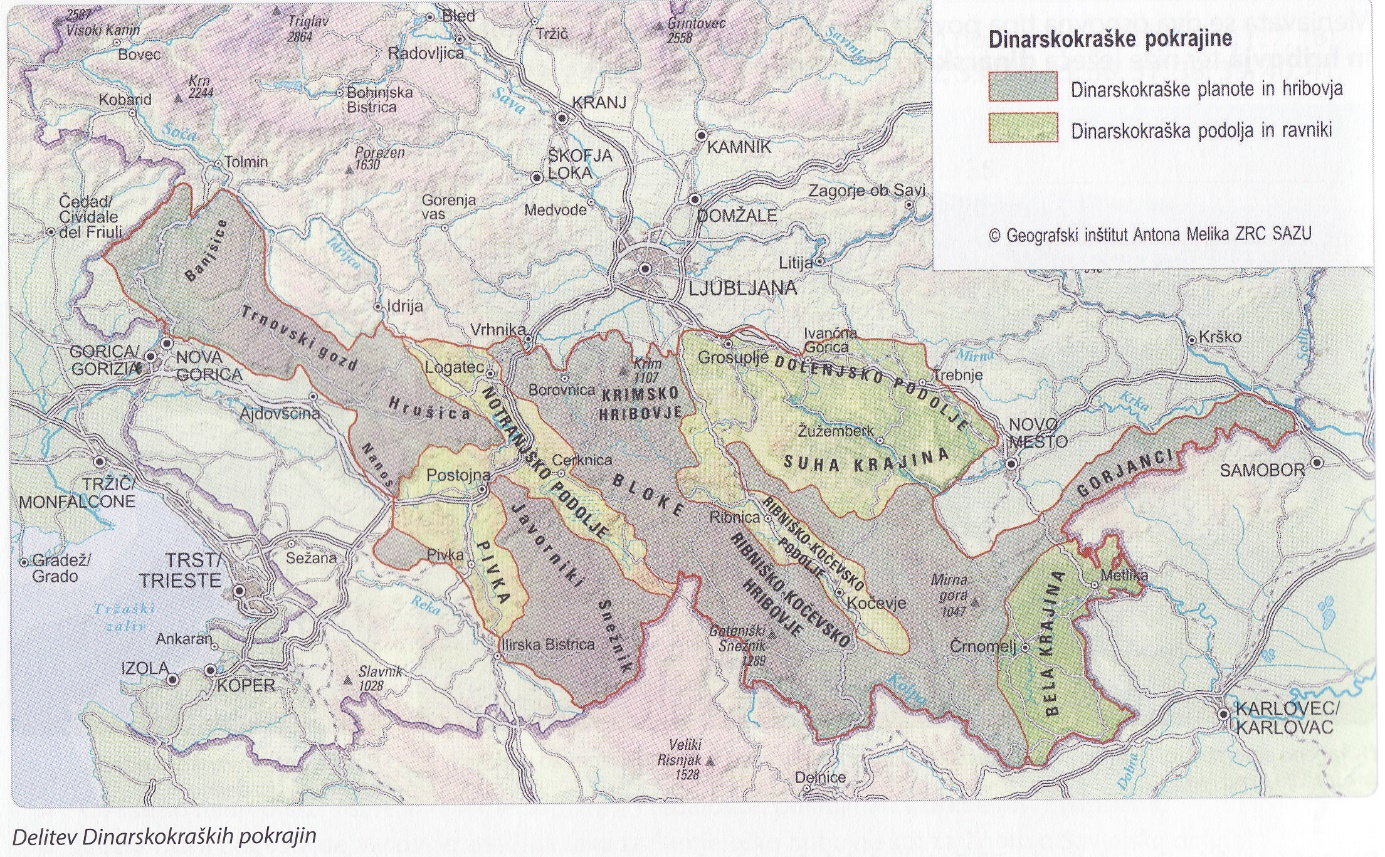 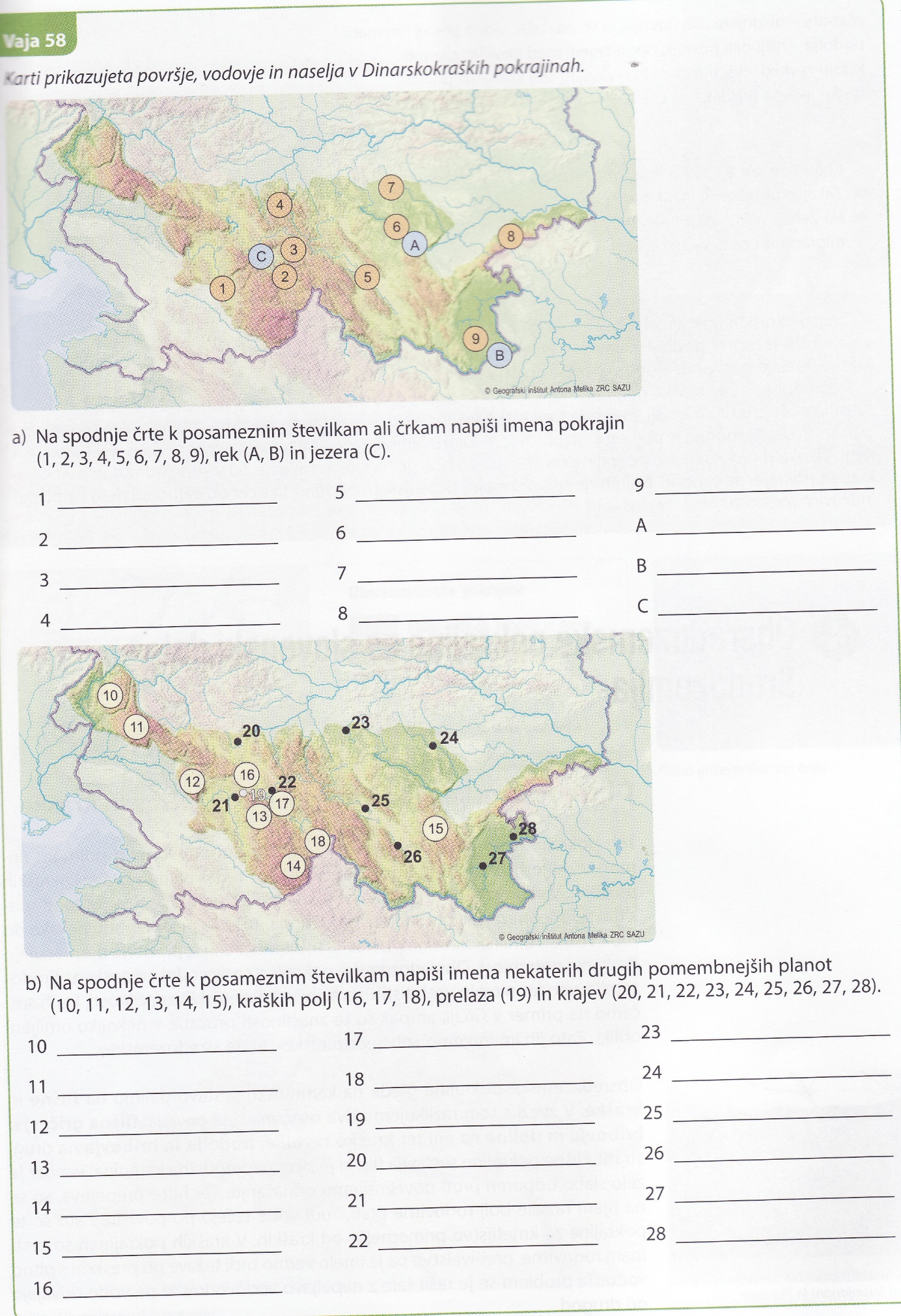 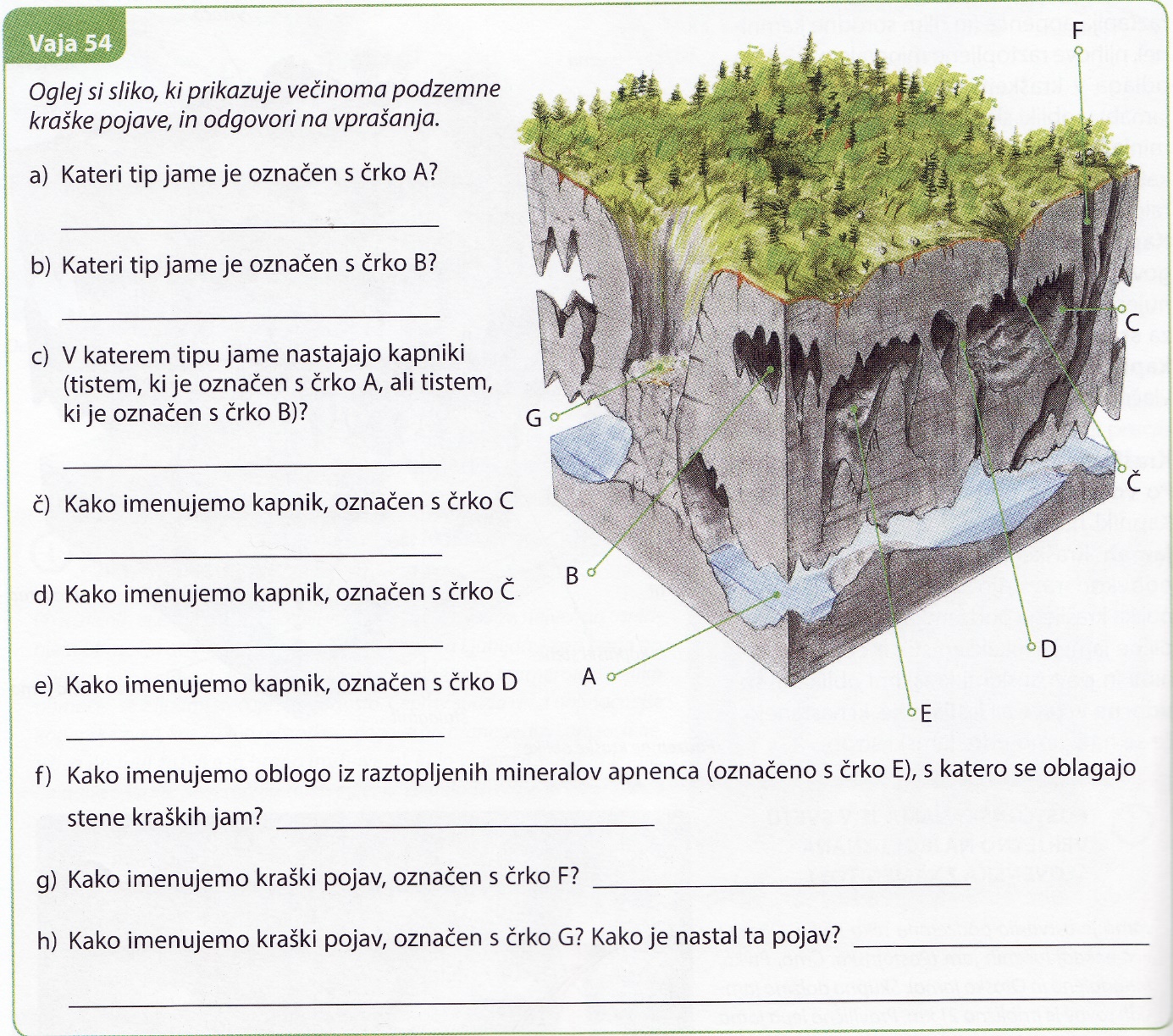 Razloži kamninsko zgradbo in površje.Pojasni podnebje in rastje.Razloži poselitev.Predstavi gospodarstvo nekoč.Predstavi gospodarstvo danes.